Beenhamtosti met koolsalade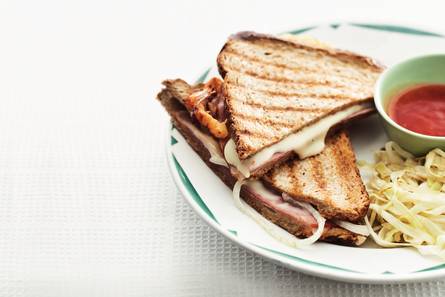 Ingrediënten:1 Bakje coleslaw Johma8 sneetjes volkorenbrood4 plakken jong belegen kaas4 plakken beenham1 ui (in ringen)4 el zoete chilisaus (+ extra om te dippen)Bereiden:Beleg 4 sneetjes brood met de kaas, de ham en de ui ringen. Verdeel de chilisaus erover en dek af met de resterende 4 sneden brood. Bak de tosti's in een tostiapparaat goudbruin en gaar.Snijd de tosti's diagonaal door en serveer ze met de  koolsalade en extra chilisaus om te dippen.